Publicado en Madrid el 14/12/2021 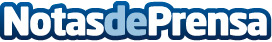 El perfil de estudiante de idioma en España es urbanita, de 43 años, universitarias, casadas, con hijos y que estudian inglés para impulsar su carrera profesionalSegún datos de 8Belts, la mayor demanda está en los 43, un momento de cambio y progresión en la carrera profesional, donde un conocimiento deficiente del inglés puede frustrar muchas aspiraciones laborales. Del mismo modo, el pico de los 53 años se puede ver como una segunda oportunidad para mejorar la posición e, incluso, para no perder el puesto de trabajoDatos de contacto:María Guijarro622836702Nota de prensa publicada en: https://www.notasdeprensa.es/el-perfil-de-estudiante-de-idioma-en-espana-es Categorias: Nacional Idiomas Sociedad http://www.notasdeprensa.es